Конкурсное задание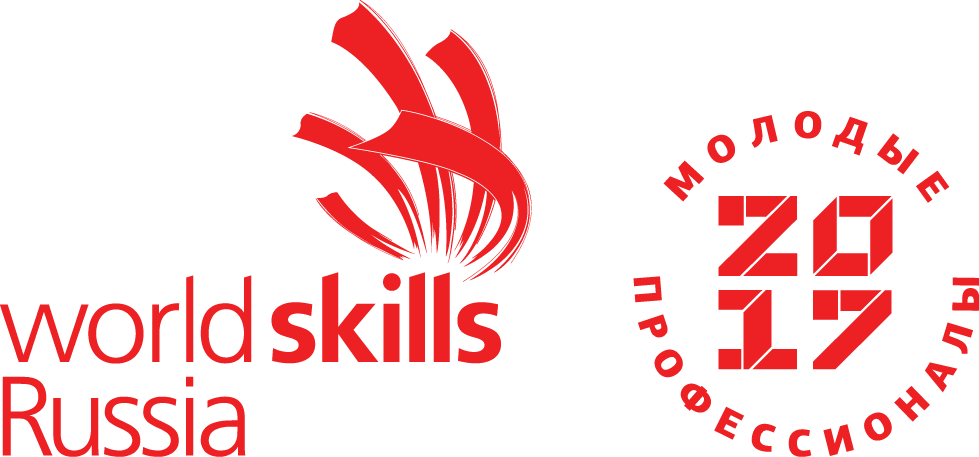 Регионального Чемпионата(цикл 2020-2021) Компетенция(Ресторанный сервис 50+)Конкурсное задание включает в себя следующие разделы:Формы участия в конкурсе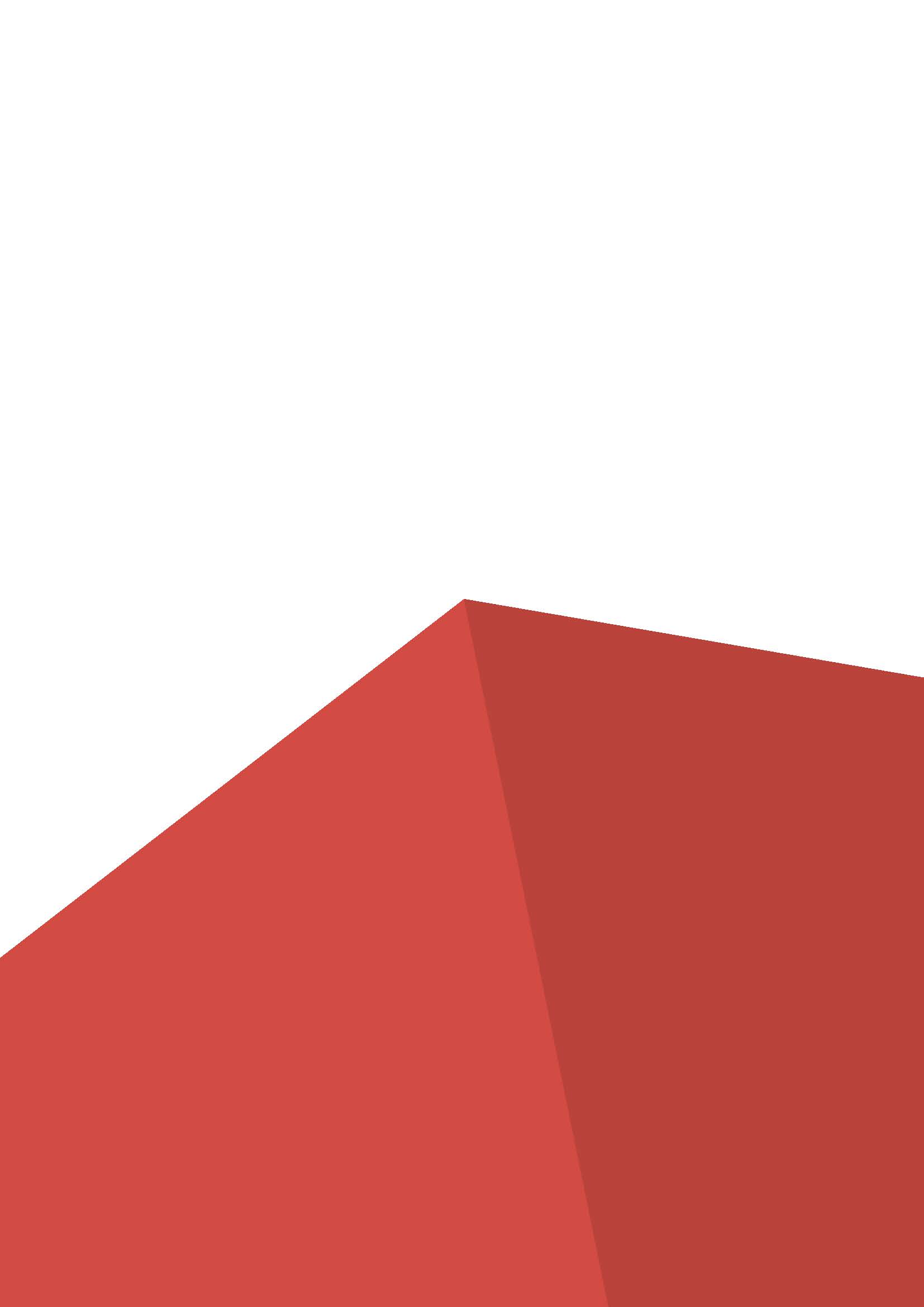 Задание для конкурсаМодули задания и необходимое времяКритерии оценкиКоличество часов на выполнение задания: 51. ФОРМЫ УЧАСТИЯ В КОНКУРСЕИндивидуальный конкурс.2. ЗАДАНИЕ ДЛЯ КОНКУРСАСодержанием конкурсного задания является Ресторанный сервис. Участники соревнований получают инструкции по выполнению задания. Конкурсное задание имеет несколько модулей, выполняемых последовательно. Конкурс включает в себя работу в зале ресторана, приготовление коктейлей за барной стойкой. Окончательные аспекты критериев оценки уточняются членами жюри. Оценка производится как в отношении работы модулей, так и в отношении процесса выполнения конкурсной работы. Если участник конкурса не выполняет требования техники безопасности, подвергает опасности себя или других конкурсантов, такой участник может быть отстранен от конкурса.Время и детали конкурсного задания в зависимости от конкурсных условий могут быть изменены членами жюри.Конкурсное задание должно выполняться помодульно. Оценка также происходит последовательно. 3. МОДУЛИ ЗАДАНИЯ И НЕОБХОДИМОЕ ВРЕМЯМодули и время сведены в таблице 1 Таблица 1.Модуль 1: КафеМодуль 2: Бар/БаристаМодуль 3: Welcome service4. Критерии оценкиВ данном разделе определены критерии оценки и количество начисляемых баллов (судейские и объективные) таблица 2. Общее количество баллов задания/модуля по всем критериям оценки составляет Таблица 2.Приложение 1Коктейли Жеребьевка Приложение 2Приложение 3Список крепкой алкогольной продукции для идентификации1. Текила серебрянная2. Граппа3. Ром белый4. Джин5. Текила золотая6. Бренди7. Ром золотой8. Скотч виски9. Бурбон виски10. Айриш вискиБланк идентификацииИдентификация крепкого алкоголяФИО и № участника1) 	.2)	.3)	.4)	.5)	.6)	.7)	.8)	.9)	.10) 	_________________________________________________.Приложение 4Фруктовая тарелкаФрукты: Банан, ананас, киви, апельсин, яблоко, клубника, виноград.Две порции десерта (2 гостя) подаются на основной тарелке. «Перчатки не допускаются». Необходимо использовать минимум 5 фруктов.Приложение 5Салат «Цезарь»Ингредиенты на 2 порции:• 1 ст.л. белый винный уксус;• 4 ст.л. оливковое масло;• 4 шт. филе анчоуса;• 1/2 шт. отварное мелко порубленное яйцо;• 2 ч.л. сыр с голубой плесенью, нарезать кубиком;• 1 ч.л. горчица;• 1 шт. зубчик чеснока, мелко порубленный;• Перец, мельница;• Соль, мельница;• Листья салата романо на 2 порции;• 6 шт. обжаренный бекон, нарезанный полосками или кубиками;• 8 шт. сухарики.Приготовление:• Измельчить анчоусы двумя вилками;• Добавить порубленное яйцо;• Заправить оливковым маслом и тщательно перемешать;• Добавить сыр c голубой плесенью;• Добавить горчицу, чеснок и белый винный уксус;• Приправить перцем и солью;• Добавить листья салата и все тщательно перемешать;• Подать маринованный салат в закусочной тарелке;• Добавить бекон и сухарики.№ п/пНаименование модуляРабочее времяВремя на задание1Модуль 1: КафеС11 час 30 мин2Модуль 2: Бар.С11 часа 30 мин3Модуль 3: Welcome service.С12 часаВремяДействияЭкспертыУчастникПриветствие10 минTable box (2 скатерти) – стол коробка10 минЭкспертная оценка15 минСкладывание гостевых салфеток – 15 способов, не повторяясь10 минЭкспертная оценка40 мин MEP "Кафе" - 4 гостя, квадратные столы (2 стола по 2 гостя) Участнику необходимо выполнить предварительную сервировку столов, приготовиться к встрече и обслуживанию гостей.ВремяДействияБарБар2 минЖеребьевка коктейлей (Приложение 1)10 минMise en place «Бар» – подготовка к работе.20 минПриготовление алкогольных коктейлей – 2 коктейля х 2 порции, включая украшения(Приложение 2)15 минЭкспертная оценка5 минMise en place – подготовка к работе с кофемашиной и встрече гостей  20 минВстреча гостей (2гостя)Приготовление 2 порций кофе –по желанию гостей (Эспрессо/Американо/Лунго/Капучино /Латте маккиато + подача кондимента печенье/выпечка10 минSkill Test Идентифицировать крепкие алкогольные напитки (10 позиций)(Приложение 3)ВремяДействияWelcome serviceWelcome service5 минMEP Skill Test «Фруктовая тарелка»20 минSkill Test – Фруктовая тарелка (2 порции) (Приложение 4)10 минЭкспертная оценка5 минMEP Skill Test Салат «Цезарь» (Приложение 5)15 минSkill Test Салат «Цезарь» (2 порции)10 минЭкспертная оценка5 минMEP «Welcome service» - игристое вино + канапе20 минВстреча гостей и обслуживание – игристое вино + канапе10 минУборка рабочего места10 минЭкспертная оценкаРазделКритерийОценкиОценкиОценкиРазделКритерийСудейская (если это применимо)ОбъективнаяОбщаяАКафеВБар/БаристаDWelcome service15Итого = Итого = 1 группа2 группаLONG ISLAND ICED TEAESPRESSO MARTINI  BLOODY MARYCLOVER CLUB  NEGRONISINGAPORE SLINGKIRDRY MARTINI  STINGERMANHATTANНаименование напитка: LONG ISLAND ICED TEAЛонгдринк Наименование напитка: LONG ISLAND ICED TEAЛонгдринк Наименование напитка: LONG ISLAND ICED TEAЛонгдринк Наименование напитка: LONG ISLAND ICED TEAЛонгдринк Наименование напитка: LONG ISLAND ICED TEAЛонгдринк Оборудование: Барная ложка, джиггер, нож карбовочный, соломинка. Оборудование: Барная ложка, джиггер, нож карбовочный, соломинка. Оборудование: Барная ложка, джиггер, нож карбовочный, соломинка. Оборудование: Барная ложка, джиггер, нож карбовочный, соломинка. Оборудование: Барная ложка, джиггер, нож карбовочный, соломинка. Время приготовления: 2 мин.Время приготовления: 2 мин.Время приготовления: 2 мин.Время приготовления: 2 мин.Время приготовления: 2 мин.Метод приготовления: В бокалеМетод приготовления: В бокалеМетод приготовления: В бокалеМетод приготовления: В бокалеМетод приготовления: В бокалеБокал: ХайболБокал: ХайболБокал: ХайболБокал: ХайболБокал: ХайболУкрашение:  Лимонная спиральУкрашение:  Лимонная спиральУкрашение:  Лимонная спиральУкрашение:  Лимонная спиральУкрашение:  Лимонная спиральНаименование продуктовМл. Гр.Капли Др.Джин 15Технология приготовления и оформления:Текила 15Охладить бокал льдом. Слить через стрейнер подтаявшую воду. На лед влить все ингридиенты. Осторожно размешать ложкой.Украсить спиралью из цедры лимона.Подать с соломинкой.Водка 15Охладить бокал льдом. Слить через стрейнер подтаявшую воду. На лед влить все ингридиенты. Осторожно размешать ложкой.Украсить спиралью из цедры лимона.Подать с соломинкой.Ром светлый 15Охладить бокал льдом. Слить через стрейнер подтаявшую воду. На лед влить все ингридиенты. Осторожно размешать ложкой.Украсить спиралью из цедры лимона.Подать с соломинкой.Трайпл сек ликер 15Охладить бокал льдом. Слить через стрейнер подтаявшую воду. На лед влить все ингридиенты. Осторожно размешать ложкой.Украсить спиралью из цедры лимона.Подать с соломинкой.Сахарный сироп 30Охладить бокал льдом. Слить через стрейнер подтаявшую воду. На лед влить все ингридиенты. Осторожно размешать ложкой.Украсить спиралью из цедры лимона.Подать с соломинкой.Лимонный сок 25Охладить бокал льдом. Слить через стрейнер подтаявшую воду. На лед влить все ингридиенты. Осторожно размешать ложкой.Украсить спиралью из цедры лимона.Подать с соломинкой.Кола 201дешОхладить бокал льдом. Слить через стрейнер подтаявшую воду. На лед влить все ингридиенты. Осторожно размешать ложкой.Украсить спиралью из цедры лимона.Подать с соломинкой.Наименование напитка:  BLOODY MARYЛонг дринкНаименование напитка:  BLOODY MARYЛонг дринкНаименование напитка:  BLOODY MARYЛонг дринкНаименование напитка:  BLOODY MARYЛонг дринкНаименование напитка:  BLOODY MARYЛонг дринкОборудование: Барная ложка, джиггер,  пинцет, сквизер, барный, нож, доска барная, щипцы  или савок для льда. Оборудование: Барная ложка, джиггер,  пинцет, сквизер, барный, нож, доска барная, щипцы  или савок для льда. Оборудование: Барная ложка, джиггер,  пинцет, сквизер, барный, нож, доска барная, щипцы  или савок для льда. Оборудование: Барная ложка, джиггер,  пинцет, сквизер, барный, нож, доска барная, щипцы  или савок для льда. Оборудование: Барная ложка, джиггер,  пинцет, сквизер, барный, нож, доска барная, щипцы  или савок для льда. Время приготовления: 2 мин.Время приготовления: 2 мин.Время приготовления: 2 мин.Время приготовления: 2 мин.Время приготовления: 2 мин.Метод приготовления: В бокалеМетод приготовления: В бокалеМетод приготовления: В бокалеМетод приготовления: В бокалеМетод приготовления: В бокалеБокал: ХайболБокал: ХайболБокал: ХайболБокал: ХайболБокал: ХайболУкрашение:  долька лимона, веточка сельдереяУкрашение:  долька лимона, веточка сельдереяУкрашение:  долька лимона, веточка сельдереяУкрашение:  долька лимона, веточка сельдереяУкрашение:  долька лимона, веточка сельдереяНаименование продуктовМл. Гр.Капли Др.Водка 45Технология приготовления и оформления:Охладить льдом бокал. На лед налить и добавить все ингредиенты. Хорошо перемешать барной ложкой. Украсить долькой лимона и веточкой сельдерея. Томатный сок 90Технология приготовления и оформления:Охладить льдом бокал. На лед налить и добавить все ингредиенты. Хорошо перемешать барной ложкой. Украсить долькой лимона и веточкой сельдерея. Лимонный сок 15Технология приготовления и оформления:Охладить льдом бокал. На лед налить и добавить все ингредиенты. Хорошо перемешать барной ложкой. Украсить долькой лимона и веточкой сельдерея. Ворчестершир соус2-3д.Технология приготовления и оформления:Охладить льдом бокал. На лед налить и добавить все ингредиенты. Хорошо перемешать барной ложкой. Украсить долькой лимона и веточкой сельдерея. Табаско соус    1дешТехнология приготовления и оформления:Охладить льдом бокал. На лед налить и добавить все ингредиенты. Хорошо перемешать барной ложкой. Украсить долькой лимона и веточкой сельдерея. Соль1шТехнология приготовления и оформления:Охладить льдом бокал. На лед налить и добавить все ингредиенты. Хорошо перемешать барной ложкой. Украсить долькой лимона и веточкой сельдерея. Перец1щТехнология приготовления и оформления:Охладить льдом бокал. На лед налить и добавить все ингредиенты. Хорошо перемешать барной ложкой. Украсить долькой лимона и веточкой сельдерея. Лимон долька1шт.Технология приготовления и оформления:Охладить льдом бокал. На лед налить и добавить все ингредиенты. Хорошо перемешать барной ложкой. Украсить долькой лимона и веточкой сельдерея. Сельдерей веточка1шт.Технология приготовления и оформления:Охладить льдом бокал. На лед налить и добавить все ингредиенты. Хорошо перемешать барной ложкой. Украсить долькой лимона и веточкой сельдерея. Наименование напитка:  NEGRONIАперитив Наименование напитка:  NEGRONIАперитив Наименование напитка:  NEGRONIАперитив Наименование напитка:  NEGRONIАперитив Наименование напитка:  NEGRONIАперитив 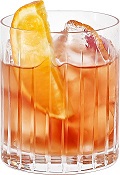 Оборудование: Барная ложка, джиггер, пинцет барный, нож, доска барная, щипцы  или савок для льда. Оборудование: Барная ложка, джиггер, пинцет барный, нож, доска барная, щипцы  или савок для льда. Оборудование: Барная ложка, джиггер, пинцет барный, нож, доска барная, щипцы  или савок для льда. Оборудование: Барная ложка, джиггер, пинцет барный, нож, доска барная, щипцы  или савок для льда. Оборудование: Барная ложка, джиггер, пинцет барный, нож, доска барная, щипцы  или савок для льда. Время приготовления: 2 мин.Время приготовления: 2 мин.Время приготовления: 2 мин.Время приготовления: 2 мин.Время приготовления: 2 мин.Метод приготовления: В бокалеМетод приготовления: В бокалеМетод приготовления: В бокалеМетод приготовления: В бокалеМетод приготовления: В бокалеБокал: Олд фешенБокал: Олд фешенБокал: Олд фешенБокал: Олд фешенБокал: Олд фешенУкрашение:  долька апельсинаУкрашение:  долька апельсинаУкрашение:  долька апельсинаУкрашение:  долька апельсинаУкрашение:  долька апельсинаНаименование продуктовМл. Гр.Капли Др.Джин 30Технология приготовления и оформления:Охладить льдом бокал олд фешен. Влить на лед джин, битер, вермут. Осторожно перемешать барной ложкой. Украсить апельсином в бокале. Кампари битер 30Технология приготовления и оформления:Охладить льдом бокал олд фешен. Влить на лед джин, битер, вермут. Осторожно перемешать барной ложкой. Украсить апельсином в бокале. Вермут россо 30Технология приготовления и оформления:Охладить льдом бокал олд фешен. Влить на лед джин, битер, вермут. Осторожно перемешать барной ложкой. Украсить апельсином в бокале. Долька апельсина1 шт.Технология приготовления и оформления:Охладить льдом бокал олд фешен. Влить на лед джин, битер, вермут. Осторожно перемешать барной ложкой. Украсить апельсином в бокале. Наименование напитка:   KIR АперитивНаименование напитка:   KIR АперитивНаименование напитка:   KIR АперитивНаименование напитка:   KIR АперитивНаименование напитка:   KIR АперитивОборудование: Барная ложка, савок или щипцы для льда.Оборудование: Барная ложка, савок или щипцы для льда.Оборудование: Барная ложка, савок или щипцы для льда.Оборудование: Барная ложка, савок или щипцы для льда.Оборудование: Барная ложка, савок или щипцы для льда.Время приготовления: 2 минВремя приготовления: 2 минВремя приготовления: 2 минВремя приготовления: 2 минВремя приготовления: 2 минМетод приготовления: В бокалеМетод приготовления: В бокалеМетод приготовления: В бокалеМетод приготовления: В бокалеМетод приготовления: В бокалеБокал: Винный бокалБокал: Винный бокалБокал: Винный бокалБокал: Винный бокалБокал: Винный бокалУкрашение:  НетУкрашение:  НетУкрашение:  НетУкрашение:  НетУкрашение:  НетНаименование продуктовМл. Гр.Капли Др.Вино белое сухое охлажд. 90Технология приготовления и оформления:Хорошо охладить бокал льдом. Влить в пустой охлажденный бокал ликер и вино. Осторожно перемешать барной ложкой. Смородиновый ликер 10Технология приготовления и оформления:Хорошо охладить бокал льдом. Влить в пустой охлажденный бокал ликер и вино. Осторожно перемешать барной ложкой. Технология приготовления и оформления:Хорошо охладить бокал льдом. Влить в пустой охлажденный бокал ликер и вино. Осторожно перемешать барной ложкой. Наименование напитка:  DRY MARTINIАперитив Наименование напитка:  DRY MARTINIАперитив Наименование напитка:  DRY MARTINIАперитив Наименование напитка:  DRY MARTINIАперитив Наименование напитка:  DRY MARTINIАперитив 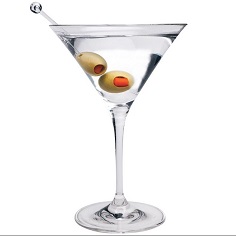 Оборудование: Стакан для смешивания, барная ложка, джиггер,  стрейнер, шпажки коктейльные, савок или щипцы для льда. Оборудование: Стакан для смешивания, барная ложка, джиггер,  стрейнер, шпажки коктейльные, савок или щипцы для льда. Оборудование: Стакан для смешивания, барная ложка, джиггер,  стрейнер, шпажки коктейльные, савок или щипцы для льда. Оборудование: Стакан для смешивания, барная ложка, джиггер,  стрейнер, шпажки коктейльные, савок или щипцы для льда. Оборудование: Стакан для смешивания, барная ложка, джиггер,  стрейнер, шпажки коктейльные, савок или щипцы для льда. Время приготовления: 2 мин.Время приготовления: 2 мин.Время приготовления: 2 мин.Время приготовления: 2 мин.Время приготовления: 2 мин.Метод приготовления: Стир.Метод приготовления: Стир.Метод приготовления: Стир.Метод приготовления: Стир.Метод приготовления: Стир.Бокал: Коктейльная рюмка мартиниБокал: Коктейльная рюмка мартиниБокал: Коктейльная рюмка мартиниБокал: Коктейльная рюмка мартиниБокал: Коктейльная рюмка мартиниУкрашение:  2 оливки на шпажке Украшение:  2 оливки на шпажке Украшение:  2 оливки на шпажке Украшение:  2 оливки на шпажке Украшение:  2 оливки на шпажке Наименование продуктовМл. Гр.КаплиДжин 60Технология приготовления и оформления:Охладить льдом коктейльный бокал. Охладить льдом стакан для смешивания. Сбросить лед со стакана для смешивания. Влить в пустой, охлажденный бокал для смешивания джин и вермут. Добавить лед и хорошо перемешать коктейльной ложкой. Сцедить коктейль через стрейнер в коктейльную рюмку мартини. Украсить оливками на шпажке.Сухой вермут  10Технология приготовления и оформления:Охладить льдом коктейльный бокал. Охладить льдом стакан для смешивания. Сбросить лед со стакана для смешивания. Влить в пустой, охлажденный бокал для смешивания джин и вермут. Добавить лед и хорошо перемешать коктейльной ложкой. Сцедить коктейль через стрейнер в коктейльную рюмку мартини. Украсить оливками на шпажке.Оливки зел. с лимоном или паприкой2 шт.Технология приготовления и оформления:Охладить льдом коктейльный бокал. Охладить льдом стакан для смешивания. Сбросить лед со стакана для смешивания. Влить в пустой, охлажденный бокал для смешивания джин и вермут. Добавить лед и хорошо перемешать коктейльной ложкой. Сцедить коктейль через стрейнер в коктейльную рюмку мартини. Украсить оливками на шпажке.Технология приготовления и оформления:Охладить льдом коктейльный бокал. Охладить льдом стакан для смешивания. Сбросить лед со стакана для смешивания. Влить в пустой, охлажденный бокал для смешивания джин и вермут. Добавить лед и хорошо перемешать коктейльной ложкой. Сцедить коктейль через стрейнер в коктейльную рюмку мартини. Украсить оливками на шпажке.Технология приготовления и оформления:Охладить льдом коктейльный бокал. Охладить льдом стакан для смешивания. Сбросить лед со стакана для смешивания. Влить в пустой, охлажденный бокал для смешивания джин и вермут. Добавить лед и хорошо перемешать коктейльной ложкой. Сцедить коктейль через стрейнер в коктейльную рюмку мартини. Украсить оливками на шпажке.Наименование напитка: STINGERДежистив Наименование напитка: STINGERДежистив Наименование напитка: STINGERДежистив Наименование напитка: STINGERДежистив Наименование напитка: STINGERДежистив 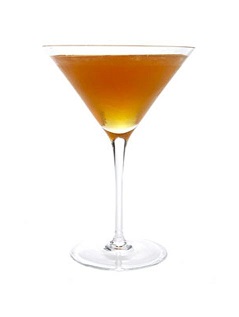 Оборудование: Стакан для смешивания, барная ложка, джиггер,  стрейнер,  савок или щипцы для льда. Оборудование: Стакан для смешивания, барная ложка, джиггер,  стрейнер,  савок или щипцы для льда. Оборудование: Стакан для смешивания, барная ложка, джиггер,  стрейнер,  савок или щипцы для льда. Оборудование: Стакан для смешивания, барная ложка, джиггер,  стрейнер,  савок или щипцы для льда. Оборудование: Стакан для смешивания, барная ложка, джиггер,  стрейнер,  савок или щипцы для льда. Время приготовления: 2 мин.Время приготовления: 2 мин.Время приготовления: 2 мин.Время приготовления: 2 мин.Время приготовления: 2 мин.Метод приготовления: Стир.Метод приготовления: Стир.Метод приготовления: Стир.Метод приготовления: Стир.Метод приготовления: Стир.Бокал: Коктейльная рюмка мартиниБокал: Коктейльная рюмка мартиниБокал: Коктейльная рюмка мартиниБокал: Коктейльная рюмка мартиниБокал: Коктейльная рюмка мартиниУкрашение:  НетУкрашение:  НетУкрашение:  НетУкрашение:  НетУкрашение:  НетНаименование продуктовМл. Гр.КаплиКоньяк 50Технология приготовления и оформления:Охладить льдом коктейльный бокал. Охладить льдом стакан для смешивания. Сбросить лед со стакана для смешивания. Влить в пустой, охлажденный бокал для смешивания коньяк и ликер. Добавить лед и хорошо перемешать коктейльной ложкой. Сцедить коктейль через стрейнер в коктейльную рюмку мартини. Ликер Крем де мент вайт  20Технология приготовления и оформления:Охладить льдом коктейльный бокал. Охладить льдом стакан для смешивания. Сбросить лед со стакана для смешивания. Влить в пустой, охлажденный бокал для смешивания коньяк и ликер. Добавить лед и хорошо перемешать коктейльной ложкой. Сцедить коктейль через стрейнер в коктейльную рюмку мартини. Технология приготовления и оформления:Охладить льдом коктейльный бокал. Охладить льдом стакан для смешивания. Сбросить лед со стакана для смешивания. Влить в пустой, охлажденный бокал для смешивания коньяк и ликер. Добавить лед и хорошо перемешать коктейльной ложкой. Сцедить коктейль через стрейнер в коктейльную рюмку мартини. Технология приготовления и оформления:Охладить льдом коктейльный бокал. Охладить льдом стакан для смешивания. Сбросить лед со стакана для смешивания. Влить в пустой, охлажденный бокал для смешивания коньяк и ликер. Добавить лед и хорошо перемешать коктейльной ложкой. Сцедить коктейль через стрейнер в коктейльную рюмку мартини. Технология приготовления и оформления:Охладить льдом коктейльный бокал. Охладить льдом стакан для смешивания. Сбросить лед со стакана для смешивания. Влить в пустой, охлажденный бокал для смешивания коньяк и ликер. Добавить лед и хорошо перемешать коктейльной ложкой. Сцедить коктейль через стрейнер в коктейльную рюмку мартини. Наименование напитка:  MANHATTANАперитив Наименование напитка:  MANHATTANАперитив Наименование напитка:  MANHATTANАперитив Наименование напитка:  MANHATTANАперитив Наименование напитка:  MANHATTANАперитив Оборудование: Стакан для смешивания, барная ложка, джиггер,  стрейнер, пинцет барный, савок или щипцы для льда.Оборудование: Стакан для смешивания, барная ложка, джиггер,  стрейнер, пинцет барный, савок или щипцы для льда.Оборудование: Стакан для смешивания, барная ложка, джиггер,  стрейнер, пинцет барный, савок или щипцы для льда.Оборудование: Стакан для смешивания, барная ложка, джиггер,  стрейнер, пинцет барный, савок или щипцы для льда.Оборудование: Стакан для смешивания, барная ложка, джиггер,  стрейнер, пинцет барный, савок или щипцы для льда.Время приготовления: 2 мин.Время приготовления: 2 мин.Время приготовления: 2 мин.Время приготовления: 2 мин.Время приготовления: 2 мин.Метод приготовления: Стир.Метод приготовления: Стир.Метод приготовления: Стир.Метод приготовления: Стир.Метод приготовления: Стир.Бокал: Коктейльная рюмка мартиниБокал: Коктейльная рюмка мартиниБокал: Коктейльная рюмка мартиниБокал: Коктейльная рюмка мартиниБокал: Коктейльная рюмка мартиниУкрашение:  1 коктейльная вишня Украшение:  1 коктейльная вишня Украшение:  1 коктейльная вишня Украшение:  1 коктейльная вишня Украшение:  1 коктейльная вишня Наименование продуктовМл. Гр.КаплиРей виски 50Технология приготовления и оформления:Охладить льдом коктейльный бокал. Охладить льдом стакан для смешивания. Сбросить лед со стакана для смешивания. Влить в пустой, охлажденный бокал для смешивания виски, вермут и битер. Добавить лед и хорошо перемешать коктейльной ложкой. Сцедить коктейль через стрейнер в коктейльную рюмку мартини. Украсить вишней.Вермут россо  20Технология приготовления и оформления:Охладить льдом коктейльный бокал. Охладить льдом стакан для смешивания. Сбросить лед со стакана для смешивания. Влить в пустой, охлажденный бокал для смешивания виски, вермут и битер. Добавить лед и хорошо перемешать коктейльной ложкой. Сцедить коктейль через стрейнер в коктейльную рюмку мартини. Украсить вишней.Битер Ангостура1деш.Технология приготовления и оформления:Охладить льдом коктейльный бокал. Охладить льдом стакан для смешивания. Сбросить лед со стакана для смешивания. Влить в пустой, охлажденный бокал для смешивания виски, вермут и битер. Добавить лед и хорошо перемешать коктейльной ложкой. Сцедить коктейль через стрейнер в коктейльную рюмку мартини. Украсить вишней.Вишня коктейльная1 шт.Технология приготовления и оформления:Охладить льдом коктейльный бокал. Охладить льдом стакан для смешивания. Сбросить лед со стакана для смешивания. Влить в пустой, охлажденный бокал для смешивания виски, вермут и битер. Добавить лед и хорошо перемешать коктейльной ложкой. Сцедить коктейль через стрейнер в коктейльную рюмку мартини. Украсить вишней.Технология приготовления и оформления:Охладить льдом коктейльный бокал. Охладить льдом стакан для смешивания. Сбросить лед со стакана для смешивания. Влить в пустой, охлажденный бокал для смешивания виски, вермут и битер. Добавить лед и хорошо перемешать коктейльной ложкой. Сцедить коктейль через стрейнер в коктейльную рюмку мартини. Украсить вишней.Наименование напитка: ESPRESSO MARTINI ДижистивНаименование напитка: ESPRESSO MARTINI ДижистивНаименование напитка: ESPRESSO MARTINI ДижистивНаименование напитка: ESPRESSO MARTINI ДижистивНаименование напитка: ESPRESSO MARTINI Дижистив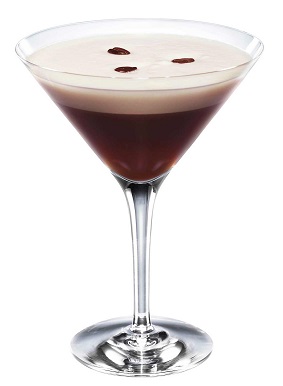 Оборудование: Шейкер, джиггер, барная ложка, файн стрейнер, стрейнер,  савок или щипцы для льда.Оборудование: Шейкер, джиггер, барная ложка, файн стрейнер, стрейнер,  савок или щипцы для льда.Оборудование: Шейкер, джиггер, барная ложка, файн стрейнер, стрейнер,  савок или щипцы для льда.Оборудование: Шейкер, джиггер, барная ложка, файн стрейнер, стрейнер,  савок или щипцы для льда.Оборудование: Шейкер, джиггер, барная ложка, файн стрейнер, стрейнер,  савок или щипцы для льда.Время приготовления: 2 мин.Время приготовления: 2 мин.Время приготовления: 2 мин.Время приготовления: 2 мин.Время приготовления: 2 мин.Метод приготовления: Шейк.Метод приготовления: Шейк.Метод приготовления: Шейк.Метод приготовления: Шейк.Метод приготовления: Шейк.Бокал: Коктейльная рюмка мартиниБокал: Коктейльная рюмка мартиниБокал: Коктейльная рюмка мартиниБокал: Коктейльная рюмка мартиниБокал: Коктейльная рюмка мартиниУкрашение:  3 зерна кофе Украшение:  3 зерна кофе Украшение:  3 зерна кофе Украшение:  3 зерна кофе Украшение:  3 зерна кофе Наименование продуктовМл. Гр.КаплиДр.Водка 60Технология приготовления и оформления:Приготовить крепкий короткий эспрессо в малом питчере. Охладить кофе в питчере на льду.  Охладить льдом коктейльный бокал. Ох ладить льдом шейкер. Влить в шейкер компонеты. Хорошо встряхнуть со льдом. Сцедить дважды в коктейльный бокал. Украсить зернами кофе.Калуа ликер  10Технология приготовления и оформления:Приготовить крепкий короткий эспрессо в малом питчере. Охладить кофе в питчере на льду.  Охладить льдом коктейльный бокал. Ох ладить льдом шейкер. Влить в шейкер компонеты. Хорошо встряхнуть со льдом. Сцедить дважды в коктейльный бокал. Украсить зернами кофе.Сахарный сироп   10Технология приготовления и оформления:Приготовить крепкий короткий эспрессо в малом питчере. Охладить кофе в питчере на льду.  Охладить льдом коктейльный бокал. Ох ладить льдом шейкер. Влить в шейкер компонеты. Хорошо встряхнуть со льдом. Сцедить дважды в коктейльный бокал. Украсить зернами кофе.Крепкий короткий эспрессо  15Технология приготовления и оформления:Приготовить крепкий короткий эспрессо в малом питчере. Охладить кофе в питчере на льду.  Охладить льдом коктейльный бокал. Ох ладить льдом шейкер. Влить в шейкер компонеты. Хорошо встряхнуть со льдом. Сцедить дважды в коктейльный бокал. Украсить зернами кофе.Зерна кофе3 шт.Технология приготовления и оформления:Приготовить крепкий короткий эспрессо в малом питчере. Охладить кофе в питчере на льду.  Охладить льдом коктейльный бокал. Ох ладить льдом шейкер. Влить в шейкер компонеты. Хорошо встряхнуть со льдом. Сцедить дважды в коктейльный бокал. Украсить зернами кофе.Наименование напитка:  CLOVER CLUBАперитивНаименование напитка:  CLOVER CLUBАперитивНаименование напитка:  CLOVER CLUBАперитивНаименование напитка:  CLOVER CLUBАперитивНаименование напитка:  CLOVER CLUBАперитивОборудование: Шейкер, джиггер, барная ложка, стрейнер, пинцет барный, нож, доска, сквизер, савок или щипцы для льда.Оборудование: Шейкер, джиггер, барная ложка, стрейнер, пинцет барный, нож, доска, сквизер, савок или щипцы для льда.Оборудование: Шейкер, джиггер, барная ложка, стрейнер, пинцет барный, нож, доска, сквизер, савок или щипцы для льда.Оборудование: Шейкер, джиггер, барная ложка, стрейнер, пинцет барный, нож, доска, сквизер, савок или щипцы для льда.Оборудование: Шейкер, джиггер, барная ложка, стрейнер, пинцет барный, нож, доска, сквизер, савок или щипцы для льда.Время приготовления: 2 мин.Время приготовления: 2 мин.Время приготовления: 2 мин.Время приготовления: 2 мин.Время приготовления: 2 мин.Метод приготовления: Шейк.Метод приготовления: Шейк.Метод приготовления: Шейк.Метод приготовления: Шейк.Метод приготовления: Шейк.Бокал: Коктейльная рюмка мартиниБокал: Коктейльная рюмка мартиниБокал: Коктейльная рюмка мартиниБокал: Коктейльная рюмка мартиниБокал: Коктейльная рюмка мартиниУкрашение:  НетУкрашение:  НетУкрашение:  НетУкрашение:  НетУкрашение:  НетНаименование продуктовМл. Гр.КаплиДр.Джин  45Технология приготовления и оформления:Охладить льдом коктейльный бокал. Охладить льдом шейкер. Влить в шейкер компонеты. Хорошо встряхнуть со льдом. Сцедить в коктейльный бокал. Малиновый сироп  15Технология приготовления и оформления:Охладить льдом коктейльный бокал. Охладить льдом шейкер. Влить в шейкер компонеты. Хорошо встряхнуть со льдом. Сцедить в коктейльный бокал. Сок лимона  15Технология приготовления и оформления:Охладить льдом коктейльный бокал. Охладить льдом шейкер. Влить в шейкер компонеты. Хорошо встряхнуть со льдом. Сцедить в коктейльный бокал. Яичный белок    5Технология приготовления и оформления:Охладить льдом коктейльный бокал. Охладить льдом шейкер. Влить в шейкер компонеты. Хорошо встряхнуть со льдом. Сцедить в коктейльный бокал. Наименование напитка: SINGAPORE SLINGЛонгдринкНаименование напитка: SINGAPORE SLINGЛонгдринкНаименование напитка: SINGAPORE SLINGЛонгдринкНаименование напитка: SINGAPORE SLINGЛонгдринкНаименование напитка: SINGAPORE SLINGЛонгдринк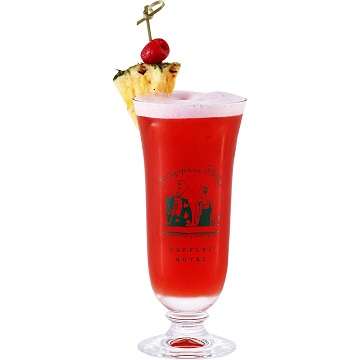 Оборудование: Шейкер, джиггер, барная ложка, барный пинцет, сквизер, стрейнер,  савок или щипцы для льда. Шпажки коктейльные.Оборудование: Шейкер, джиггер, барная ложка, барный пинцет, сквизер, стрейнер,  савок или щипцы для льда. Шпажки коктейльные.Оборудование: Шейкер, джиггер, барная ложка, барный пинцет, сквизер, стрейнер,  савок или щипцы для льда. Шпажки коктейльные.Оборудование: Шейкер, джиггер, барная ложка, барный пинцет, сквизер, стрейнер,  савок или щипцы для льда. Шпажки коктейльные.Оборудование: Шейкер, джиггер, барная ложка, барный пинцет, сквизер, стрейнер,  савок или щипцы для льда. Шпажки коктейльные.Время приготовления: 2 мин.Время приготовления: 2 мин.Время приготовления: 2 мин.Время приготовления: 2 мин.Время приготовления: 2 мин.Метод приготовления: Шейк.Метод приготовления: Шейк.Метод приготовления: Шейк.Метод приготовления: Шейк.Метод приготовления: Шейк.Бокал: Хайбол большой или ХарикейнБокал: Хайбол большой или ХарикейнБокал: Хайбол большой или ХарикейнБокал: Хайбол большой или ХарикейнБокал: Хайбол большой или ХарикейнУкрашение:  Ананас, мята, коктейльная вишняУкрашение:  Ананас, мята, коктейльная вишняУкрашение:  Ананас, мята, коктейльная вишняУкрашение:  Ананас, мята, коктейльная вишняУкрашение:  Ананас, мята, коктейльная вишняНаименование продуктовМл. Гр.КаплиДр.Джин 30Технология приготовления и оформления:Охладить льдом бокал. Охладить льдом шейкер. Влить в шейкер компоненты. Хорошо встряхнуть со льдом. Сцедить через стрейнер коктейль в  бокал на лед. Украсить ананасом ивишней.Вишневый ликер 15Технология приготовления и оформления:Охладить льдом бокал. Охладить льдом шейкер. Влить в шейкер компоненты. Хорошо встряхнуть со льдом. Сцедить через стрейнер коктейль в  бокал на лед. Украсить ананасом ивишней.Куантро ликер 7.5Технология приготовления и оформления:Охладить льдом бокал. Охладить льдом шейкер. Влить в шейкер компоненты. Хорошо встряхнуть со льдом. Сцедить через стрейнер коктейль в  бокал на лед. Украсить ананасом ивишней.DOM Бенедиктин ликер 7.5Технология приготовления и оформления:Охладить льдом бокал. Охладить льдом шейкер. Влить в шейкер компоненты. Хорошо встряхнуть со льдом. Сцедить через стрейнер коктейль в  бокал на лед. Украсить ананасом ивишней.Гренадин сироп 10Технология приготовления и оформления:Охладить льдом бокал. Охладить льдом шейкер. Влить в шейкер компоненты. Хорошо встряхнуть со льдом. Сцедить через стрейнер коктейль в  бокал на лед. Украсить ананасом ивишней.Сок ананаса120Технология приготовления и оформления:Охладить льдом бокал. Охладить льдом шейкер. Влить в шейкер компоненты. Хорошо встряхнуть со льдом. Сцедить через стрейнер коктейль в  бокал на лед. Украсить ананасом ивишней.Сок лайма  15 Технология приготовления и оформления:Охладить льдом бокал. Охладить льдом шейкер. Влить в шейкер компоненты. Хорошо встряхнуть со льдом. Сцедить через стрейнер коктейль в  бокал на лед. Украсить ананасом ивишней.Ангостура битер1дешТехнология приготовления и оформления:Охладить льдом бокал. Охладить льдом шейкер. Влить в шейкер компоненты. Хорошо встряхнуть со льдом. Сцедить через стрейнер коктейль в  бокал на лед. Украсить ананасом ивишней.Долька ананаса1 шт.Технология приготовления и оформления:Охладить льдом бокал. Охладить льдом шейкер. Влить в шейкер компоненты. Хорошо встряхнуть со льдом. Сцедить через стрейнер коктейль в  бокал на лед. Украсить ананасом ивишней.Вишня коктейльная1 шт.Технология приготовления и оформления:Охладить льдом бокал. Охладить льдом шейкер. Влить в шейкер компоненты. Хорошо встряхнуть со льдом. Сцедить через стрейнер коктейль в  бокал на лед. Украсить ананасом ивишней.Куантро ликер  15Технология приготовления и оформления:Охладить льдом бокал. Охладить льдом шейкер. Влить в шейкер компоненты. Хорошо встряхнуть со льдом. Сцедить через стрейнер коктейль в  бокал на лед. Украсить ананасом ивишней.Сок клюквы  30Технология приготовления и оформления:Охладить льдом бокал. Охладить льдом шейкер. Влить в шейкер компоненты. Хорошо встряхнуть со льдом. Сцедить через стрейнер коктейль в  бокал на лед. Украсить ананасом ивишней.Сок лайма 15Технология приготовления и оформления:Охладить льдом бокал. Охладить льдом шейкер. Влить в шейкер компоненты. Хорошо встряхнуть со льдом. Сцедить через стрейнер коктейль в  бокал на лед. Украсить ананасом ивишней.Лайм кружок                                               1 шт.Технология приготовления и оформления:Охладить льдом бокал. Охладить льдом шейкер. Влить в шейкер компоненты. Хорошо встряхнуть со льдом. Сцедить через стрейнер коктейль в  бокал на лед. Украсить ананасом ивишней.